 What does Sarah look like?______________________________________________________________________________________________________________________________________________________________________________________________________________________________________________________ Does George have straight hair or curly hair?_________________________________________________________________________________ Is Mary fat or thin?_________________________________________________________________________________ Is Alice short or tall?_________________________________________________________________________________ Who wears glasses?_________________________________________________________________________________ How does your English teacher look like?______________________________________________________________________________________________________________________________________________________________________________________________________________________________________________________ Who is your friend?  What do they look like?______________________________________________________________________________________________________________________________________________________________________________________________________________________________________________________How does David look like?______________________________________________________________________________________________________________________________________________________________________________________________________________________________________________________How does Tony look like?______________________________________________________________________________________________________________________________________________________________________________________________________________________________________________________Fill in the missing wordMark is _________________ build.  He wears a _______________ shirt and a ________________ pants.  He has _____________, ______________________ hair.Jenny has _________________, ____________________ hair.  She is _________________ and thin.  She wears a __________________ blouse.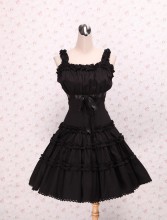 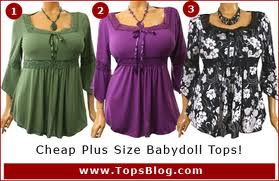 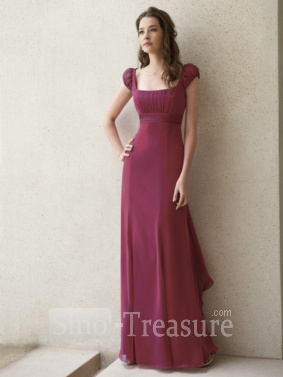 